                           INNOTRANS 2024
BERLINO, 24-27 settembre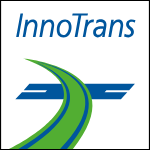 Immagini degli oggetti esposti (campionature, dimostratore o macchinario)Si chiede di allegare o inserire nel file delle immagini (se disponibili) degli oggetti / dimostratore / macchinario / prodotto/i da esporreData_________________________________________
Timbro + firma ________________________________________Nome azienda partecipanteTipologia elementi che si intende esporreBreve descrizione del prodotto / dimostratore / macchinario Attenzione: per motivi di omogeneità espositiva e uguale visibilità per ogni azienda partecipante, è possibile esporre un numero limitato di oggetti.Dimensioni (in cm)Dimensioni (in cm)Lunghezza, profondità, altezza, peso tot. Eventuale necessità di allaccio aria compressa, allaccio corrente dedicato, cavo ethernet. Se sì, specificare portata e/o potenza di quanto necessarioMonitor con ingresso USB per proiettare video aziendali o funzionale a un dimostratore esposto. Testo per cavaliere / didascalia prodotto / prodotti esposti:La didascalia dovrà avere in totale max. 100 battute spazi inclusiAttenzione: max 100 battute spazi inclusiContatti referente aziendale per gli oggetti esposti (nome, telefono diretto, mail)